Перечень работ по текущему  ремонту общего имущества многоквартирного дома 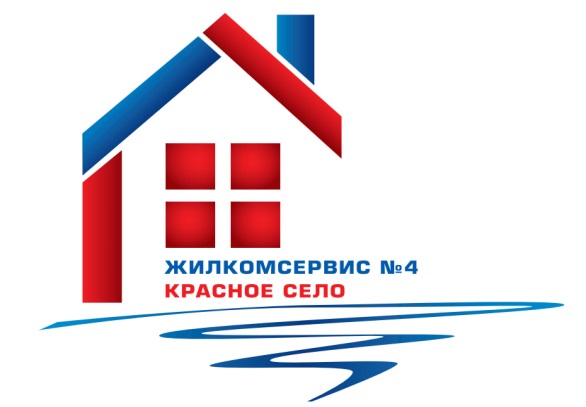 на 2015 годАдрес:                                    Кингисеппкое  ш., дом 10 корп. 3 № п/пНаименование работ № п/пНаименование работ 1Ремонт ступеней крыльца, козырька2Установка дверей в элеваторный узел3Ремонт и укрепление балконных дверей4Ремонт стояковых труб и замена кранов5Аварийно-восстановительные работы